Пояснительная записка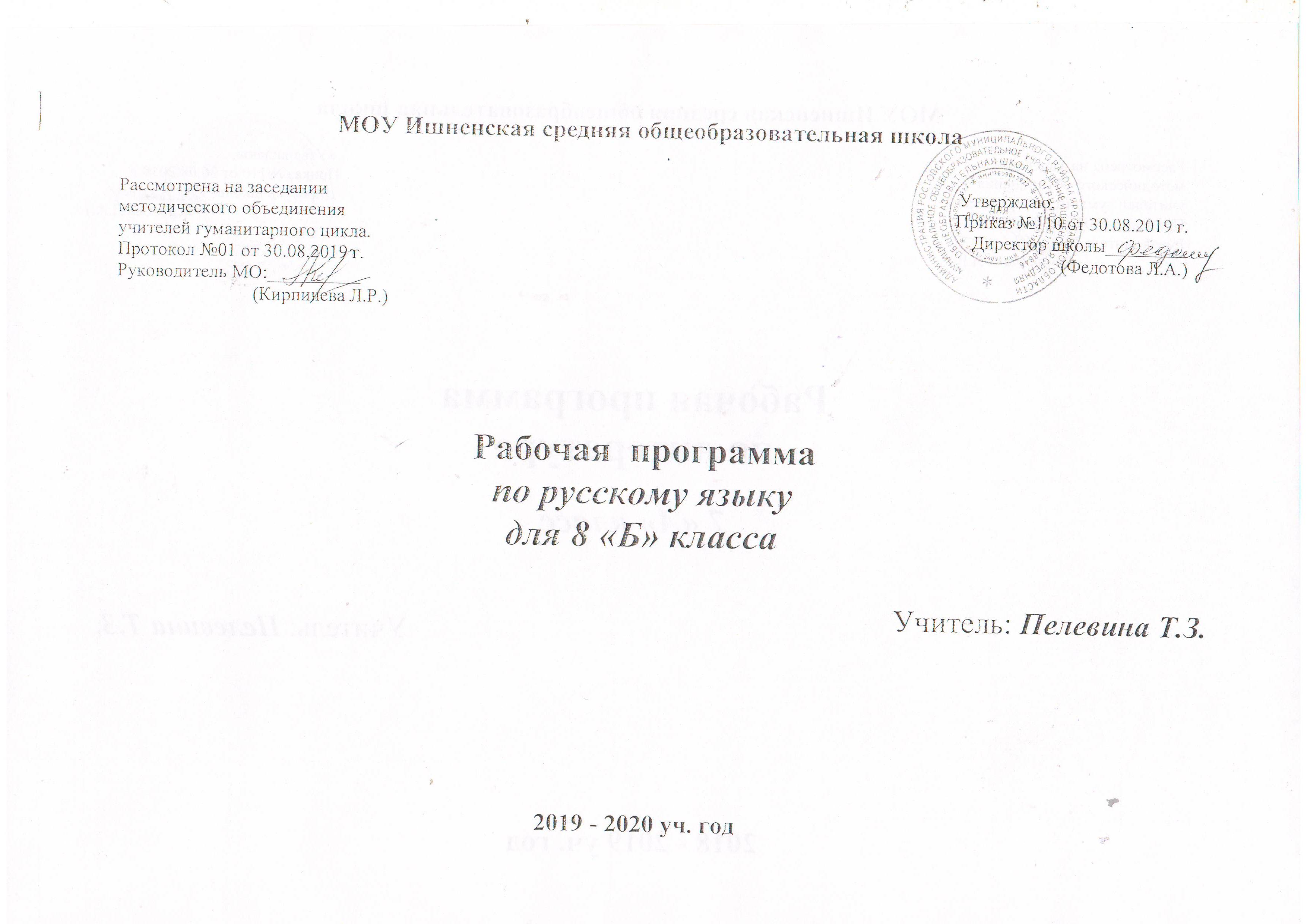          Рабочая программа по русскому языку для 8 класса составлена в соответствии с документами:федеральным государственным образовательным стандартом основного общего образования, Приказом Министерства образования и науки Российской Федерации «О внесении изменений в федеральный государственный образовательный стандарт основного общего образования», Программы по русскому языку 5-9 классы к УМК В.В. Бабайцевой и др. (соответствует ФГОС),Основной образовательной программы школы (с изменениями и дополнениями) в соответствии с учебным планом;с учетом рекомендаций методического письма  о преподавании учебного предмета «Русский язык» в общеобразовательных организациях Ярославской области;на основе «Рабочей программы по русскому языку по программе под редакцией В.В. Бабайцевой» 8 класс»Рабочая программа для 8 класса содержит:1) планируемые результаты освоения учебного предмета;2) содержание учебного предмета;3) тематическое планирование с указанием количества часов, отводимых на освоение каждой темы.Изменения, внесенные в рабочую программуНа региональном уровне утвержден закон «О патриотическом воспитании в Ярославской области». Среди основных направлений указано  «культурно-патриотическое воспитание, направленное на формирование у граждан Российской Федерации стремления к знаниям о богатейших культурных традициях, к осознанию единства и одновременно многообразия и преемственности культурных традиций, их безусловной ценности для развития современной культурной и общественно-государственной жизни…».В соответствии с этим в рабочей программе используется краеведческий материал.Место предметаНа изучение предмета в 8 классе в школьном учебном плане отводится 3 часа в неделю, итого 102 часа за учебный год.  Из них: уроков развития речи  - 21 (в том числе: сочинений - 11, изложений – 3), диктантов – 2, тестов – 2, контрольных работ – 4, проверочных работ – 1.Учебники: 1. В.В. Бабайцева, Л.Д. Чеснокова. Русский язык. Теория. 5-9 класс: Учебник. –  М.: Дрофа, 20182. Ю.С. Пичугов, А.П. Еремеева, А.Ю. Купалова Русский язык. Практика. 8 класс: Учебник. –  М.: Дрофа, 20193. Е.И. Никитина Русский язык. Русская речь  Учебник. - Вертикаль. М.: Дрофа, 2015Планируемые результаты освоения учебного предметаОбучающийся научится:владеть навыками работы с учебной книгой, словарями и другими информационными источниками, включая СМИ и ресурсы Интернета;владеть навыками различных видов чтения (изучающим, ознакомительным, просмотровым) и информационной переработки прочитанного материала;владеть различными видами аудирования (с полным пониманием, с пониманием основного содержания, с выборочным извлечением информации) и информационной переработки текстов различных функциональных разновидностей языка;адекватно понимать, интерпретировать и комментировать тексты различных функционально-смысловых типов речи (повествование, описание, рассуждение) и функциональных разновидностей языка;участвовать в диалогическом и полилогическом общении, создавать устные монологические высказывания разной коммуникативной направленности в зависимости от целей, сферы и ситуации общения с соблюдением норм современного русского литературного языка и речевого этикета;создавать и редактировать письменные тексты разных стилей и жанров с соблюдением норм современного русского литературного языка и речевого этикета;анализировать текст с точки зрения его темы, цели, основной мысли, основной и дополнительной информации, принадлежности к функционально-смысловому типу речи и функциональной разновидности языка;использовать знание алфавита при поиске информации;различать значимые и незначимые единицы языка;проводить фонетический и орфоэпический анализ слова;классифицировать и группировать звуки речи по заданным признакам, слова по заданным параметрам их звукового состава;членить слова на слоги и правильно их переносить;определять место ударного слога, наблюдать за перемещением ударения при изменении формы слова, употреблять в речи слова и их формы в соответствии с акцентологическими нормами;опознавать морфемы и членить слова на морфемы на основе смыслового, грамматического и словообразовательного анализа; характеризовать морфемный состав слова, уточнять лексическое значение слова с опорой на его морфемный состав;проводить морфемный и словообразовательный анализ слов;проводить лексический анализ слова;опознавать лексические средства выразительности и основные виды тропов (метафора, эпитет, сравнение, гипербола, олицетворение);опознавать самостоятельные части речи и их формы, а также служебные части речи и междометия;проводить морфологический анализ слова;применять знания и умения по морфемике и словообразованию при проведении морфологического анализа слов;опознавать основные единицы синтаксиса (словосочетание, предложение, текст);анализировать различные виды словосочетаний и предложений с точки зрения их структурно-смысловой организации и функциональных особенностей;находить грамматическую основу предложения;распознавать главные и второстепенные члены предложения;опознавать предложения простые и сложные, предложения осложненной структуры;проводить синтаксический анализ словосочетания и предложения;соблюдать основные языковые нормы в устной и письменной речи;опираться на фонетический, морфемный, словообразовательный и морфологический анализ в практике правописания ;опираться на грамматико-интонационный анализ при объяснении расстановки знаков препинания в предложении;использовать орфографические словари.Обучающийся получит возможность научиться:анализировать речевые высказывания с точки зрения их соответствия ситуации общения и успешности в достижении прогнозируемого результата; понимать основные причины коммуникативных неудач и уметь объяснять их;оценивать собственную и чужую речь с точки зрения точного, уместного и выразительного словоупотребления;опознавать различные выразительные средства языка;осознанно использовать речевые средства в соответствии с задачей коммуникации для выражения своих чувств, мыслей и потребностей; планирования и регуляции своей деятельности;участвовать в разных видах обсуждения, формулировать собственную позицию и аргументировать ее, привлекая сведения из жизненного и читательского опыта;характеризовать словообразовательные цепочки и словообразовательные гнезда;использовать этимологические данные для объяснения правописания и лексического значения слова;самостоятельно определять цели своего обучения, ставить и формулировать для себя новые задачи в учебе и познавательной деятельности, развивать мотивы и интересы своей познавательной деятельности;самостоятельно планировать пути достижения целей, в том числе альтернативные, осознанно выбирать наиболее эффективные способы решения учебных и познавательных задач.Содержание учебного предметаОбщие сведения о языке   Русский язык в современном миреПовторение изученного в 5-7 классах Лексика и фразеология . Морфемика и словообразование. Орфография. Морфемика и орфография. Морфология и орфография. Синтаксис и пунктуация.Синтаксис и пунктуацияСловосочетание и предложение  Понятие о синтаксисе и пунктуации. Виды синтаксической связи. Способы подчинительной связи. Способы подчинительной связи. Нормы сочетания слов и их нарушение в речи. Словосочетание как единица синтаксиса. Виды словосочетания по характеру выражения главного слова . Основные виды словосочетаний. Цельные словосочетания.Предложение как основная  единица синтаксиса и как минимальное речевое высказывание. Основные виды простых предложений. Интонация и её функция. Логическое ударение и порядок слов в предложении.Двусоставные предложения.  Главные члены предложенияГлавные члены предложения. Подлежащее и способы его выражения. Сказуемое и его основные типы. Простое глагольное сказуемое, способы его выражения. Составное глагольное сказуемое, способы его выражения. Составное именное  сказуемое, способы его выражения. Тире между подлежащим и сказуемым.  Второстепенные члены предложения Согласованное и несогласованное определение. Способы выражения определений . Приложение как разновидность определения. Дополнение. Способы его выражения. Обстоятельство. Виды обстоятельств.  Способы их выражений. .  Выделение сравнительных и деепричастных оборотов с предлогом НЕСМОТРЯ НА. Односоставные предложенияПонятие об односоставных предложениях. Основные группы  односоставных предложений. Определенно-личные предложения. Их структура и смысловые особенности. Неопределенно-личные предложения. Обобщенно-личные предложения. Безличные предложения. Назывные  предложения. Употребление односоставных предложений в устной и письменной речи. Синтаксический разбор односоставных предложений. Синонимия односоставных и двусоставных предложений. Особенности строения полных и неполных предложений.Простое осложненное предложениеПредложения с однородными членамиОднородные члены предложения. Союзы при однородных членах. Однородные члены, связанные сочинительными союзами, и пунктуация при них. Однородные члены, связанные подчинительными союзами, и пунктуация при них. Обобщающие слова при  однородных членах предложения. Знаки препинания при них.  Однородные и неоднородные определения. Предложения с обособленными членами Понятие об обособлении второстепенных членов предложения. Обособление согласованных определений. Обособление несогласованных определений.  Обособленные приложения. Обособление дополнений. Обособление обстоятельств, выраженных деепричастным оборотом и одиночным деепричастием. Обособление обстоятельств, выраженных деепричастным оборотом и одиночным деепричастием. Отсутствие или наличие запятой перед союзом КАК. Сравнительный оборот. Обособление обстоятельств, выраженных существительными с предлогами.Обособление уточняющих членов предложения. Уточняющие, поясняющие, присоединительные члены предложения, их смысловая и интонационная особенность. Предложения с вводными словами, словосочетаниями, предложениямиПредложения с вводными словами, словосочетаниями и предложениями. Вводные предложения. Знаки препинания при них. Вставные конструкции. Особенности их употребления.Предложения с обращениямиОбращение, его функции и способы выражения. Выделительные знаки препинания при обращении. Употребление обращений в разговорной речи, языке художественной литературы и официально-деловом стиле. Слова-предложения. МеждометияОсобенности слов-предложений. Междометия в предложении Повторение изученного материала в 8 классе  Развитие речиУметь говорить и слушать. Речь устная и письменная. Речь и речевое общение. Речевая ситуация. Речь как деятельность. Основные способы и средства связи предложений в тексте. Что значит быть талантливым читателем. Словесное рисование. Определение понятия. Способы толкования лексического значения слова. Тема, основная мысль текста. Замысел автора. Микротема. Микротекст. Цепная и параллельная связь предложений в тексте. Риторический вопрос как средство выразительности. Однородные члены предложения как средство выразительности речи. Разновидность рассуждения-сравнения. Заглавие как средство связи предложений в тексте. Рассуждения на лингвистические, литературные и нравственные темы. Обращение как средство связи предложений в тексте. Публичное выступление на общественно значимую тему. Киносценарий как одна из композиционных форм сочинения. Психологический портрет.Тематическое планированиеКраеведческий материалЗнакомство с биографиями знаменитых земляков в форме диктантов или контрольных работ.В уроки включены предложения и тексты, связанные с природой, архитектурой и культурой родного края, а также языковой материал, составляющий лингвистическую специфику области.Экскурсии в школьный музей. №ТемаДомашнее заданиеСрокиСрокиПриме-чание№ТемаДомашнее заданиеПо плануПрове-дено факти-ческиПриме-чаниеОбщие сведения о языке  (1 ч.)Общие сведения о языке  (1 ч.)Общие сведения о языке  (1 ч.)Общие сведения о языке  (1 ч.)Общие сведения о языке  (1 ч.)11Русский язык в современном миреЗаписи по тетради.03.0904.09Повторение изученного в 5-7 классах (9 часов / 7+2)Повторение изученного в 5-7 классах (9 часов / 7+2)Повторение изученного в 5-7 классах (9 часов / 7+2)Повторение изученного в 5-7 классах (9 часов / 7+2)Повторение изученного в 5-7 классах (9 часов / 7+2)Повторение изученного в 5-7 классах (9 часов / 7+2)Повторение изученного в 5-7 классах (9 часов / 7+2)121. Лексика и фразеологияПовторение изученного в предыдущих классах. Таблица05.0904.09232. Морфемика и словообразование. ОрфографияИндивидуальная работа по карточкам. Устные сообщения.05.0909.09343.  Морфемика и орфографияИндивидуальная работа по карточкам.Упр. 17,1810.0911.09454. Морфология и орфография.Индивидуальная работа по карточкам.Упр. 3012.0912.09565.  Морфология и орфография.Индивидуальная работа по карточкам.Упр.3312.0912.09676. Синтаксис и пунктуация.Индивидуальная работа по карточкам.Упр.3917.0917.09787.  Контрольная работа №1 по теме «Повторение пройденного в 5 – 7 классах» Индивидуальная работа 19.0919.09ВМ №1(к.р №1)898. Р.р. №1Уметь говорить и слушать. Речь устная и письменная.(Работа в группах)Р.р. п. 1. Оформляют чистовой вариант высказывания  (1. « Голос, интонация – это мелодия души», 2. «Важно не только то, что сказано, но и как сказано»)19.0919.09Р.р №19109. Р.р. №2Речь и речевое общение. Речевая ситуация. Речь как деятельность.Подготовка к домашнему сочинению №1 Р.р. п.2, 12. Сочинение на тему «Мои размышления по поводу статьи Д.И. Лихачева «Человек должен быть интеллигентен» или «Пример интеллигентности»)24.0924.09Р.р №2(сочинение №1)Синтаксис и пунктуацияСловосочетание и предложение  (13 часов / 10+3)Синтаксис и пунктуацияСловосочетание и предложение  (13 часов / 10+3)Синтаксис и пунктуацияСловосочетание и предложение  (13 часов / 10+3)Синтаксис и пунктуацияСловосочетание и предложение  (13 часов / 10+3)Синтаксис и пунктуацияСловосочетание и предложение  (13 часов / 10+3)111Понятие о синтаксисе и пунктуации. Виды синтаксической связиП. 156,157.Упр.4626.0926.09212Способы подчинительной связиП. 158. Упр.5426.0926.09313Способы подчинительной связи. Нормы сочетания слов и их нарушение в речиП.158. Упр.5301.1001.10414Словосочетание как единица синтаксиса. Виды словосочетания по характеру выражения главного словаП.159.Упр.6103.1003.10515Основные виды словосочетаний. Цельные словосочетанияП.160. Упр.6403.1003.10616Словосочетание как одна из единиц синтаксиса. Виды синтаксической связиСоставить тестовые задания, учитывая нормы сочетания слов08.1008.10717Р.р №3Сочинение на лингвистическую тему «Что я знаю о словосочетании»Оформление чистового варианта сочинения10.1010.10Р.р №3(сочинение №2)818Предложение как основная  единица синтаксиса и как минимальное речевое высказываниеП.161,162Упр.72,7410.1010.10919Основные виды простых предложений. Интонация и её функцияП.163,164. Упр.8115.1015.101020Логическое ударение и порядок слов в предложении. Интонация и её функцииП.165-167Выписать фрагмент из «Капитанской дочки» А.С. Пушкина и объяснить цель использования инверсии17.1017.101121Р.р №4 Основные способы и средства связи предложений в текстеУпр.11217.1017.10Р.р №41222Р.р. №5. Что значит быть талантливым читателем Р.р. п.3. Сообщения по теме урока22.1022.10Р.р №51323Повторение орфограмм: орфограммы в корне Упр.98,10124.1024.10Двусоставные предложенияГлавные члены предложения (8 часов /7+1)Двусоставные предложенияГлавные члены предложения (8 часов /7+1)Двусоставные предложенияГлавные члены предложения (8 часов /7+1)Двусоставные предложенияГлавные члены предложения (8 часов /7+1)Двусоставные предложенияГлавные члены предложения (8 часов /7+1)Двусоставные предложенияГлавные члены предложения (8 часов /7+1)Двусоставные предложенияГлавные члены предложения (8 часов /7+1)124Главные члены предложения. Подлежащее и способы его выраженияП.168. упр.10724.1024.10225Сказуемое и его основные типы. Простое глагольное сказуемое, способы его выраженияП. 169.170. Упр.11305.1105.11326Составное глагольное сказуемое, способы его выраженияП.171.172. Упр.12407.1105.11427Составное именное  сказуемое, способы его выраженияП.173 Упр.12507.1107.11528Тире между подлежащим и сказуемым  Составить таблицу на основе п.174. упр.13312.1107.11629Главные члены предложения.  Тире между подлежащим и сказуемым  П.174, упр.13614.1112.117-830-31Р.р.  №6-7 Подробное изложение  по тексту  Е. Лайковой  о милосердии с элементами сочинения14.1119.1114.1114.11Р.р. №6-7Изложение №1Второстепенные члены предложения (12 часов /9+3)Второстепенные члены предложения (12 часов /9+3)Второстепенные члены предложения (12 часов /9+3)Второстепенные члены предложения (12 часов /9+3)Второстепенные члены предложения (12 часов /9+3)Второстепенные члены предложения (12 часов /9+3)Второстепенные члены предложения (12 часов /9+3)132Согласованное и несогласованное определение. Способы выражения определенийСтр. 213-214. П.175Упр.15321.1119.11233Согласованное и несогласованное определение. Способы выражения определенийИспользуя определения, составляют рассуждение о необходимости быть образованным человеком.21.1121.11334Приложение как разновидность определения.П.176, упр.16126.1121.11435Дополнение. Способы его выражения.П.177, упр. 16428.1126.11536Обстоятельство. Виды обстоятельств.  Способы их выражений.П.178, упр. 17128.1129.11637Основные виды обстоятельств.  Выделение сравнительных и деепричастных оборотов с предлогом НЕСМОТРЯ НАП.178, 179, упр.17403.1202.12738Систематизация и обобщение изученного по теме «Главные и второстепенные члены предложения»П. 175-178. Упр.17705.1202.12839Повторение орфограмм: орфограммы в приставкахУпр.18805.1203.12940Диктант и контрольный тест по  теме «Главные и второстепенные члены предложения»Упр.19110.1205.12Диктант №1Тест №11041Р.р. №6 Словесное рисование (экскурсия в школьный музей)Р.р. п. 4. Описать внешний вид земляка (по фотографии)  12.1205.12Р.р. №61142Р.р. №7 Определение понятия. Способы толкования лексического значения словаР.р. п.5. Упр.6412.1212.12Р.р. №71243Р.р. №8Сжатое изложение по тексту  Е. Лайковой  о милосердии.Составить словарный диктант из слов (стр.9-79)17.1212.12Р.р. № 9(изложение №2)Односоставные предложения (15 часов /11+4)Односоставные предложения (15 часов /11+4)Односоставные предложения (15 часов /11+4)Односоставные предложения (15 часов /11+4)Односоставные предложения (15 часов /11+4)Односоставные предложения (15 часов /11+4)Односоставные предложения (15 часов /11+4)144Понятие об односоставных предложениях. Основные группы  односоставных предложений.П.180. Из художественной литературы выписать 5-6 односоставных предложений. Определить их вид.19.1217.122451.Проверочная работа по изученному в 1 полугодии материалу.2.Определенно-личные предложения. Их структура и смысловые особенности.П.181. Упр.198, 19919.1219.12ВМ №2П. р. №1346Неопределенно-личные предложения.П.182. Упр. 20824.1219.12447Р.р. №10 Тема, основная мысль текста. Замысел автора. Микротема. Микротекст.Р.р. п.6. пр.8026.1224.12Р.р №10548Неопределенно-личные предложения с обобщенным значением  (обобщенно-личные предложения).Упр.214, 21526.1226.12649Безличные предложения.П.183. Упр.22314.0126.12750Безличные предложения.П.183. Упр.22416.0114.01851Назывные  предложения.П.184. Упр.23216.0116.01952Употребление односоставных предложений в устной и письменной речи. Синтаксический разбор односоставных предложений. Синонимия односоставных и двусоставных предложений.Найти в газете репортаж, определить его стиль, проанализировать языковые средства21.0116.011053Особенности строения полных и неполных предложений. П.185. Упр.242, 24523.0121.011154Систематизация и обобщение изученного по темам «Односоставные предложения», «Полные и неполные предложения»Упр.233, 246 23.0123.011255Контрольная работа №2 по темам «Односоставные предложения», «Полные и неполные предложения»Записать 3-4 пословицы, определить, чем выражен в них главный член предложения, объяснить смысл пословицы «Пишут не пером, а умом».28.0123.01К.р. №21356Р.р. №11 Цепная и параллельная связь предложений в тексте. Риторический вопрос как средство выразительностиР.р. п.7. Сочинение-миниатюра с лингвистическим заданием (употребить  один из риторических вопросов: «Разве такое забудешь? Что может быть красивее?»)30.0128.01Р.р. №11(сочинение №3)14-1557-58Р.р. №12-13Изложение, близкое к тексту (по отрывку из очерка К.Г. Паустовского «Михайловские рощи»)Устное высказывание  на одну из тем «Роль зачина в тексте», «Что я знаю о признаках текста», «Качество хорошего текста»)30.0104.0228.0130.01Р.р. №12-13(изложение №3,сочинение №4)Простое осложненное предложениеПредложения с однородными членами (12 часов /10+2)Простое осложненное предложениеПредложения с однородными членами (12 часов /10+2)Простое осложненное предложениеПредложения с однородными членами (12 часов /10+2)Простое осложненное предложениеПредложения с однородными членами (12 часов /10+2)Простое осложненное предложениеПредложения с однородными членами (12 часов /10+2)Простое осложненное предложениеПредложения с однородными членами (12 часов /10+2)Простое осложненное предложениеПредложения с однородными членами (12 часов /10+2)159Однородные члены предложения. Союзы при однородных членах П.186, 187. Упр. 250, 25106.0230.01260Однородные члены, связанные сочинительными союзами, и пунктуация при них.П.187. Упр. 256, 258 06.0204.02361Однородные члены, связанные подчинительными союзами, и пунктуация при них.П.187. Упр.270, 26711.0206.02462Обобщающие слова при  однородных членах предложения. Знаки препинания при нихП.188. Упр. 27813.0206.02563Обобщающие слова при  однородных членах предложения. Знаки препинания при нихП.188. Упр. 280, 28113.0211.02664Р.р. №14 Однородные члены предложения как средство выразительности речиПроанализировать художественный или публицистический текст (или стихотворение  А.Твардовского «Матери»)18.0213.02Р.р 14765Однородные и неоднородные определения. П.189. Упр. 28820.0213.02866Однородные и неоднородные определения. П.189. Упр. 29420.0218.02967Повторим орфографию. Орфограммы в суффиксахУпр.30825.021068Систематизация и обобщение изученного по теме«Однородные члены предложения»Сочинение-миниатюра с использованием однородных членов предложения о достопримечательностях поселка, города в художественном стиле или реклама в деловом стиле27.02Сочинение №51169Контрольная работа №3Комплексный анализ текстаТекст для взаимодиктанта по теме  «Однородные члены предложения»27.02К.р. №31270Р.р. №15 Разновидность рассуждения-сравнения.Сочинение «В чем сходство и различие краткой формы прилагательного и причастия» (упр.229-231), сопоставляя свои варианты с примерами в рубрике «Ответы»Р.р. п. 12, 13. Упр.23603.03Р.р. №15(сочинение №6)Предложения с обособленными членами  (19 часов / 15+4)Предложения с обособленными членами  (19 часов / 15+4)Предложения с обособленными членами  (19 часов / 15+4)Предложения с обособленными членами  (19 часов / 15+4)Предложения с обособленными членами  (19 часов / 15+4)Предложения с обособленными членами  (19 часов / 15+4)Предложения с обособленными членами  (19 часов / 15+4)1711).Понятие об обособлении второстепенных членов предложенияП.190. Упр.31505.03272Обособление согласованных определенийП.191, 192. Упр. 32205.03373Обособление согласованных определенийВыписать их художественных произведений 6-7 предложений с обособленными определениями, подчеркнуть их.10.03474Обособление несогласованных определенийП.193. Упр.34212.035-675-76Р.р. № 16-17Изложение с грамматическим заданием. Заглавие как средство связи предложений в тексте  (на основе упр. 134)Р.р. п. 8. Упр.13712.0317.03Р.р №16-17(изложение №4)777Обособленные приложения.П.194. Упр.34919.03878Обособленные приложения.П.194. Упр.35619.03979Обособление дополнений.П.195. Упр.36431.031080Обособление обстоятельств, выраженных деепричастным оборотом и одиночным деепричастиемП.196. Упр.37402.041181Обособление обстоятельств, выраженных деепричастным оборотом и одиночным деепричастиемСочинение-рассуждение на основе высказывания лингвиста А.Н. Гвоздеева: «Деепричастия…устраняют однообразие в перечне отдельных действий одного и того же лица»02.04Сочинение №71282Отсутствие или наличие запятой перед союзом КАК. Сравнительный оборот Стр.241 (п.194 + записи по тетради).Из художественной литературы выписать 5 предложений с союзом КАК, объяснить знаки07.041383Обособление обстоятельств, выраженных существительными с предлогамиП.197. Упр. 384, 38609.041484Р.р. № 18Сочинение-рассуждение (на одну из тем: «Почему на суде Гринев перестал доказывать свою невиновность?», «Чем объяснить симпатию Гринева к Пугачеву?»)Р.р. п. 12. Оформление чистового варианта сочинения09.04Р.р. № 18 (сочинение №8)1585Обособление уточняющих членов предложенияП.198. Упр.39314.041686Уточняющие, поясняющие, присоединительные члены предложения, их смысловая и интонационная особенностьУпр.402, 50416.041787Повторим орфографию. Слитное, раздельное и дефисное написание слов.Упр.41316.041888Систематизация и обобщение изученного по теме «Обособленные члены предложения»Устное сообщение на выбор: «Сходство и различие между согласованными и несогласованными определениями», «Отличия в обособлении согласованных определений и приложений»21.041989Диктант №2 по теме «Обособленные члены предложения»Презентация (в группах) по темам: «Односоставные предложения», «Предложения с однородными членами», «Обособленные второстепенные члены предложения»23.04Диктант №2Предложения с вводными словами, словосочетаниями, предложениями (3 часа)Предложения с вводными словами, словосочетаниями, предложениями (3 часа)Предложения с вводными словами, словосочетаниями, предложениями (3 часа)Предложения с вводными словами, словосочетаниями, предложениями (3 часа)Предложения с вводными словами, словосочетаниями, предложениями (3 часа)Предложения с вводными словами, словосочетаниями, предложениями (3 часа)Предложения с вводными словами, словосочетаниями, предложениями (3 часа)190Предложения с вводными словами, словосочетаниями и предложениями П.199 (конспект). Упр. 42023.04291Предложения с вводными словами, словосочетаниями и предложениями.П.199.Упр. 423, 42528.04391Вводные предложения. Знаки препинания при них. Вставные конструкции. Особенности их употребления. Сочинение на выбор: по упр.430 или 43330.04Сочинение №9Предложения с обращениями (4 часа /2+2)Предложения с обращениями (4 часа /2+2)Предложения с обращениями (4 часа /2+2)Предложения с обращениями (4 часа /2+2)Предложения с обращениями (4 часа /2+2)Предложения с обращениями (4 часа /2+2)Предложения с обращениями (4 часа /2+2)193Обращение, его функции и способы выражения. Выделительные знаки препинания при обращенииП. 200. Упр.44530.04294Обращение, его функции и способы выражения. Выделительные знаки препинания при обращении. Употребление обращений в разговорной речи, языке художественной литературы и официально-деловом стиле.Сочинение-рассуждение «Что общего между обращением и вводными словами и чем они различаются?»05.05Сочинение №10395Р.р. № 19. Обращение как средство связи предложений в тексте. Публичное выступление на общественно значимую темуР.р. п.10.  Публичное выступление на одну из тем: «Телевидение: слабые и сильные стороны», «Зачем нужно изучать русский язык (синтаксис)?»,  «Зачем нужны знаки препинания?»07.05Р.р №19496Р.р. № 20. Киносценарий как одна из композиционных форм сочинения.Р.р. п. 11. Сценарий фильма об одном из памятных смешных случаев из жизни класса (друзей).07.05Р.р. № 20Слова-предложения. Междометия (2 часа /1+1)Слова-предложения. Междометия (2 часа /1+1)Слова-предложения. Междометия (2 часа /1+1)Слова-предложения. Междометия (2 часа /1+1)Слова-предложения. Междометия (2 часа /1+1)Слова-предложения. Междометия (2 часа /1+1)Слова-предложения. Междометия (2 часа /1+1)197Особенности слов-предложений. Междометия в предложении.  Тест №2 по теме «Предложения с обращениями, вводными словами и междометиями»П.201 Упр.46312.05Тест №2298Р.р. № 21. Психологический портрет. Сочинение-описаниеПсихологический портрет на основе репродукции картин В.А. Серов а «Девочка с персиками» или «Мика Морозов»14.05Р.р. № 21(сочинение №11)Повторение изученного в 8 классе  (3+1 р.р)Повторение изученного в 8 классе  (3+1 р.р)Повторение изученного в 8 классе  (3+1 р.р)Повторение изученного в 8 классе  (3+1 р.р)Повторение изученного в 8 классе  (3+1 р.р)Повторение изученного в 8 классе  (3+1 р.р)199Синтаксис и пунктуация Упр. 47114.052100 Синтаксис и культура речиУпр.50919.053101Итоговая контрольная работа за курс 8 классаИндивидуальная работа по карточкам21.05ВМ №4К.р. №44102Анализ контрольной работы. Ликвидация пробелов в знаниях учащихся. Индивидуальная работа по карточкам21.05